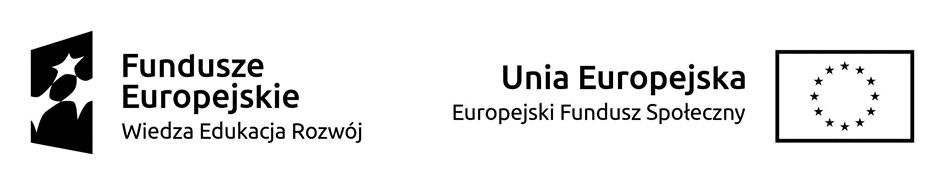 Nr postępowania 04/ZK/UE/2018Zamawiający:Ośrodek Pomocy Społecznej w Nysie ul. KEN 1A Tel 77 433 35 56Dane Wykonawcy:Nazwa Wykonawcy	Adres Wykonawcy	NIP 	REGON, ( jeśli dotyczy)	KRS ( jeśli dotyczy)	Seria i numer dowodu osobistegoTelefon:Nazwa zamówienia: Zakup i dostawa sprzętu komputerowego, drukarek oraz dysków w ramach Projektu „Wdrożenie usprawnień organizacyjnych w Ośrodku Pomocy Społecznej w Nysie poprzez nakierowanie działań na poprawę obsługi klienta” Działanie 2.5 Skuteczna pomoc społeczna Programu Operacyjnego Wiedza Edukacja Rozwój 2014-2020 współfinansowanego ze środków Europejskiego Funduszu Społecznego.Za zakup i dostawę drukarki kolorowej w ilości 1 szt. oferuję cenę brutto  ……………………………………………..zł.Jako Wykonawca, oświadczam, że nie podlegam wykluczeniu z przedmiotowego postępowania i że spełniam warunki udziału w postępowaniu oraz posiadam:Uprawnienia do wykonywania określonej działalności lub czynności, jeżeli przepisy prawa nakładają obowiązek ich posiadania, posiadam odpowiednią wiedzę i doświadczenie 
w zakresie składanej oferty.3. Jako Wykonawca oświadczam, że zapoznałem się ze szczegółowym opisem przedmiotu zamówienia i nie wnoszę do niego zastrzeżeń.4. Do oferty załączam: